Человек  выбирает профессию, основываясь на множестве факторов,  включая  внешние – такие, как мнение родителей, друзей, финансовые возможности. Но именно психологические особенности  самого человека, его интересы (И), способности (С), склонности, а также личностные черты (Л) определяют,  в каких сферах деятельности  у человека больше возможностей  для самореализации, и где его ждет удовольствие от труда.  Компьютерный тест позволяет оценить  и представить в виде  цифры (или визуализировать в виде графика) уровень  развития (или выраженность)  И, Л и С. ПРОФОРИЕНТАТОР - система, выдающая испытуемому шкальный профиль, список подходящих профессий и профильных классов, текстовый отчет-интерпретацию. Задачи консультанта - более глубокий анализ с учетом конкретных обстоятельств ситуации тестируемого, выявление артефактов и коррекция профиля, рекомендации испытуемому по развитию способностей, объяснение того, почему та или иная профессия “подходит” или “не подходит” под показанные тестируемым результаты.  Здесь Вы прочтете о важных нюансах работы психолога-консультанта по профориентации, связанных с интерпретацией и толкованием результатов тестирования. Основной акцент сделан на содержательную интерпретацию шкал профиля-отчета. Представлена информация о “смысле” шкал-факторов, дополнительная к содержащейся в интерпретационных сообщениях, выдаваемых тестом в отчете (сам отчет – см. в приложении). Шкала: норма и отклонениеПРОФОРИЕНТАТОР позволяет нам оценить как интересы, личностные качества, так и способности человека, и на основании полученных результатов теста сделать вывод о том, на какие профессии человеку стоит ориентироваться. В основе диагностики психологических свойств человека лежат понятия “норма” и “отклонение от нормы”. Если показатель (например, по какой-либо шкале способностей) лежит в зоне стандартного отклонения от среднего (между 3,5 и 7,5 на профиле), это означает, что выраженность данного психического свойства у человека ничем не отличается от нормы, от среднего. Такую способность не стоит рассматривать, как важное качество, являющееся основанием рекомендации или определяющее противопоказания к профессии. А вот сильная выраженность качества, также как и провал в его развитии – это повод для обсуждения. Пример:  если у человека “средненькая” математическая логика, это ни о чем не говорит. Зато ребята с выраженными способностями по математике обычно ориентируются на математические, инженерно-программистские специальности или экономику. Провал по шкале зрительной логики - противопоказание к дизайнерским  профессиям, а по шкале “Общение” – к профессии психолога и т.д.На шкальном профиле результатов области нормы и отклонений от нее визуально отграничены  вертикальными  линиями. Для каждой шкалы указан балл по этой шкале. Отметим, что тест нормативно-ориентирован, то есть балл рассчитывается относительно возрастных норм. Текст отчета содержит более подробное объяснение содержания факторов, в соответствии с полученным результатом испытуемого. 2. Группы шкал в тесте “Профориентатор”Данный тест диагностирует 8 шкал интересов к различным направлениям профессиональной деятельности, 4 основных группы личностных качеств, а также 6 сфер интеллектуальных способностей. Любое психологическое свойство человека рассматривается как биполярное, то есть, обладающее двумя полюсами. Например, личностная черта, условно обозначенная “Самоконтроль” - на самом деле представляет собой континуум различных степеней выраженности этого качества – от высокой организованности до полной неорганизованности, или импульсивности. Противоположный полюс шкалы “Согласие”, соответствующий низкому баллу по этой шкале – “Враждебность” и т.п. Обратите внимание, что название шкалы в результирующем профиле – лишь условное и краткое обозначение целой группы психологических свойств. Так, “Природа” означает не просто интерес к природе, но интерес к широкому спектру различных видов деятельности, включающих в себя и пищевую промышленность, и науки о природе, и медицину. Высокая “Активность” на профиле личностных качеств интерпретируется с позиций понимания содержания этого фактора – а именно, какие личностные черты включает в себя эта шкала (например, общительность, уверенность), а, точнее, каждый ее полюс (“Пассивность” как антагонист “Активности” подразумевает замкнутость, низкую энергетику и др.).ИнтересыВыбор 8 шкал интересов в ПРОФОРИЕНТАТОРЕ основан на объединении теоретического подхода, принятого в отечественной психологии труда (Е.Климов и его типы “Человек-Природа”, “Человек-Техника”, “Человек-Человек”, “Человек-Знак”, “Человек – Художественный образ”) и в американской психологии профессионального выбора (Дж. Холланд и его “Реалистический”,  “Исследовательский”, “Артистический”, “Социальный”, “Влияющий” и “Конвенциональный” типы). В нашей типологии предпринята попытка отразить “естественную” классификацию сфер, или областей, приложения человеческих сил – по предмету труда (Е.Климов) или “типу рабочей среды, рабочего окружения” (Дж. Холланд) в самом широком смысле (включая не только предмет, но и условия труда). Так, шкала “Риск”, не имеющая эквивалента в типологиях обоих упомянутых исследователей, используется в “Профориентаторе” для диагностики склонности к профессиональной деятельности в необычных условиях – с риском для жизни, в условиях физического и психического стресса. Интересы к определенным занятиям, видам деятельности отражают желания, потребности тестируемого. Поэтому  соответствующие этим интересам профессии (группы профессий) должны быть рассмотрены в первую очередь. Далее, способности и личностные качества будут скорее отражать пригодность к данным типам профессий, в то время как следование интересам при выборе профессии обеспечит дальнейшую удовлетворенность человека трудовой деятельностью. = Техника=Тип профессиональной направленности: 
Человек - техника (технологическая). 
Предмет труда: 
техника и технические системы, вещества, энергетика, телекоммуникации и связь, электроника и электротехника, материальное производство. 
Примеры профессий: 
рабочие профессии: техник, слесарь; профессии среднего уровня: техник-технолог; высшего уровня: инженер. 
Предпочитаемые виды учебной и внеучебной деятельности: 
нравится алгебра, логика, физика, информатика,  любят работать руками (собирать, чинить приборы, устройства).Ведущие психологические качества: 
любовь к технике, хорошее пространственное мышление (поэтому хорошие результаты по геометрии), конструктивные способности, хорошая ручная умелость, зрительно-моторная координация, хорошая память на движения, хорошие показатели внимания (особенно устойчивость и избирательность), физическая выносливость, техническое мышление, понятливость, в структуре интеллекта - высокий невербальный компонент. = Наука= Тип профессиональной направленности: 
Исследовательская. 
Предмет труда: 
информация, знания (законы, закономерности, классификации), проблемные ситуации.Примеры профессий: 
ученый, финансовый аналитик. Предпочитаемые виды учебной и внеучебной деятельности: 
очень высокий интерес к учебе (любой предмет), посещают семинары, кружки, дополнительные занятия, любят читать научно-популярные журналы, энциклопедии. Редкие, непопулярные хобби.Ведущие психологические качества: 
любовь к сбору и анализу информации, хорошее аналитическое мышление, абстрактная логика, вербальные способности, отличные показатели внимания, общий показатель интеллекта высок, активность, любопытство и креативность, эрудиция, образованность, непрактичность, увлеченность, восприимчивость по отношению к новым идеям, новой информации.= Искусство=Тип профессиональной направленности: 
Человек-художественный образ (артономическая): создание и оценка, организация создания. 
Предмет труда: 
художественные образы или их части, элементы. 
Примеры профессий: 
рабочие профессии: столяр, маляр, ювелир-огранщик; высокого уровня: актёр, писатель, экскурсовод, критик. 
Предпочитаемые виды учебной и внеучебной. деятельности: 
гуманитарные предметы (их интересуют художественные особенности произведения, различные приёмы изображения), активно занимаются в музыкальной, театральной и др. школах, оформительская деятельность. 
Ведущие психологические качества: 
сильная впечатлительность, эмоциональность, развитое воображение, высокая чувствительность анализаторов, хорошее образное мышление, могут быть как интровертами, так и экстравертами. = Общение=Тип профессиональной направленности: 
Человек - человек (социономическая): обслуживание (сервис) и взаимодействие с людьми. 
Предмет труда: 
люди, группы, коллективы людей.
Примеры профессий: 
педагогические профессии; медицинские, юридические профессии; сфера обслуживания, менеджмент, журналистика. 
Предпочитаемые виды учебной и внеучебной деятельности: 
гуманитарные предметы: история, литература (анализ характеристик героев, их поведения), языки, разнообразные виды шефской деятельности, домоводство; любят наблюдать. 
Ведущие психологические качества: 
хорошие вербальные (коммуникативные) и организационные способности, стремление к общению, в структуре интеллекта высокий вербальный интеллект, доброжелательность к другим, тенденция к экстраверсии, сочетание высокого уровня сопереживания (согласие) и хорошей саморегуляции (контроль); профессионально недопустимые качества: грубость, отсутствие тактичности и доброжелательности.= Бизнес=Тип профессиональной направленности: 
Человек – группа людей (организация и влияние)Предмет труда: 
экономические процессы, организации, группы, коллективы людей.
Примеры профессий: 
экономика и финансы, менеджмент, шоу-бизнес и продюсирование, PR&promotion, политика.Предпочитаемые виды учебной и внеучебной деятельности: 
гуманитарные предметы: обществоведение, экономика, информатика, языки, интерес к вопросам имиджа и самопрезентации, материальному благополучию.Ведущие психологические качества: 
хорошие навыки публичного выступления, актерские способности, аналитический ум, лидерские качества и стремление к лидерству, высокая самооценка и активность, стремление к контролю, способности влиять на людей, способность принимать решения, в том числе в критических ситуациях, быстро реагировать на изменения, воспринимать информацию, практичность.= Знаковые системы=Тип профессиональной направленности: 
Человек - знак (сигнономическая). 
Предмет труда: 
шифры, коды, естественные и искусственные языки, условные знаки. 
Примеры профессий: 
экономического профиля; операторские профессии; языковые (лингвист); научный труд. 
Предпочитаемые виды учебной и внеучебной деятельности: 
нравится алгебра, логика, информатика – или языки, история, обществоведение, ярко выражено абстрактное мышление, стремление к систематизации различных знаков, любят коллекционировать, переводить с одного языка на другой. 
Ведущие психологические качества: 
высокий уровень интеллектуального развития, хорошее развитие внимания, кратковременной и долговременной памяти, усидчивость и аккуратность, хорошая саморегуляция, эмоциональная стабильность, интроверты; профессионально нежелательные качества: низкий уровень внимания. = Природа=Тип профессиональной направленности: 
Человек - природа (биономическая).
Предмет труда: 
биологические, микробиологические системы, объекты.
Примеры профессий: 
научные профессии: биолог, зоолог, генетик; сельскохозяйственные: садовод, агроном; ветеринар; творческие: декоратор-цветовод, ландшафтный архитектор; инженерные: охрана природы, экология и природопользование.
Предпочитаемые виды учебной и внеучебной деятельности: 
уроки биологии, химии, занятия в биологических кружках, ведение дневников наблюдения, имеют домашних животных и растения.
Ведущие психологические качества: 
наблюдательность, хорошее развитие всех свойств внимания (переключаемость, устойчивость), имеют склонность к активным видам деятельности, средние показатели по вербальному и невербальному интеллекту, гармоничность, высокие показатели эмоциональной стабильности, тенденция к интроверсии. = Риск*=Тип профессиональной направленности: 
Человек – экстремальные (стрессовые) ситуацииПредмет труда:Технические системы, люди, группы людейУсловия труда: 
необычные: с риском для жизни, здоровья, физические нагрузки, фиксированная поза, шумы, вибрация, неоптимальные температурные условия, нарушение эстетической потребности в восприятии другого человека.Примеры профессий: 
пожарный, инженер, спортсмен, геолог, штурман, хирург, психиатр.Предпочитаемые виды учебной и внеучебной деятельности: 
уроки  физкультуры, занятия в спортивных секциях, парашютный спорт, альпинизм, туризм, snowbord, возможно участие в групповых агрессивных действиях (между группами подростков).
Ведущие психологические качества: ловкость, сила, выносливость, интеллектуальные показатели средние или низкие, эмоциональная стабильность, жажда острых ощущений, высокая активность. *Шкала “Риск” также служит своеобразным индикатором ситуативного “благополучия” подростка, поскольку тенденция к рисковому поведению может отражать ситуативную тревожность, напряженность и стремление к агрессивным способам разрешения проблем – чаще всего в воображаемой (фантазии) форме. Следует помнить, что многие профессии не могут быть отнесены однозначно к одному из типов профессий (например, медицина включает в себя и социономические, и биономические компоненты). Также отметим, что артефактный пик по шкале “Природа” часто бывает у ребят, у которых есть домашние животные –  но нет истинного интереса к биологическим наукам, труду на природе. Пик по “Риску” часто показывают спортсмены, а по “Искусству” – подростки с демонстративным типом личности и\или потребностью к самовыражению.  Поэтому в беседе очень важно выяснить, нет ли обстоятельств, ведущих к искусственному искажению профиля в части трех вышеописанных шкал. Личностные качества4 личностных фактора в тесте “Профориентатор” представляют 4 из 5 факторов большой пятерки личностных факторов (“big five”). Многочисленные исследования показали, что практически любая из черт характера, личности может быть отнесена к одной из категорий: 1-активность \ пассивность, 2-согласие \ враждебность, 3-организованность \ импульсивность, 4-эмоциональная стабильность \ нестабильность, 5-открытость к новому опыту \ узкий кругозор. Последняя категория в какой-то мере эквивалент интеллектуального развития, поэтому в ПРОФОРИЕНТАТОРЕ 5-й фактор большой пятерки измеряется вопросами блока способностей. Далее следует интерпретация содержания четырех первых факторов большой пятерки.= Активность = Иногда этот фактор называют “экстраверсия”. Это – установка по отношению к миру (направленность на мир). Высокая “Активность” предполагает, прежде всего, социальную активность: экстраверты любят людей, большие группы и собрания, они энергичны, оптимистичны, самоуверенны, всегда находятся в поиске нового опыта, положительных эмоций, приключений. Эти люди доминантны и  амбициозны (может быть, чересчур). Наиболее важны высокие баллы по этому фактору для представителей профессий, связанных с журналистикой, PR и шоу-бизнесом, политикой, менеджментом, супервизией,  там, где требуется лидерство, активное взаимодействие с другими людьми (аудиторией) – особенно, с целью влияния на них, организация групповой активности. Противоположный полюс фактора представляет пассивность, скромность, застенчивость в коммуникациях с другими людьми, робость, неуверенность, сдержанность и даже замкнутость (направленность “вовнутрь”, интроспективность). Не стоит рассматривать интроверсию как контрастирующую с экстраверсией (это, скорее, ее отсутствие). Интроверты не слабы и болезненны – они просто не обладают той мощной энергетикой, ведут более размеренный образ жизни. Интроверсия не мешает и даже помогает представителям технических специальностей (компьютерщики, инженеры),  связанных с индивидуальной, самостоятельной деятельностью, а также профессий, где требуется длительное сосредоточение, монотонная деятельность, труд в условиях депривации общения.= Согласие = Иногда эту шкалу называют “дружелюбие\враждебность”, иногда – “индивидуализм\коллективизм”. Она является основным индикатором стиля межличностного взаимодействия. Отражает степень, с которой человек склонен кооперироваться с другими, сотрудничать, соглашаться, идти на уступки и прислушиваться к  чужому мнению – альтруизм, конформизм. Люди с высоким баллом по этой шкале обычно также симпатизируют окружающим, проявляют теплоту и участие по отношению к ним, сострадают, сочувствуют, пытаются помочь и верят, что окружающие в случае необходимости не откажут в помощи. Они тактичны, щедры, великодушны и внушаемы. Подобные качества полезны представителям профессий типа “Человек-Человек”, “Человек-Природа”: работникам социальной сферы, медицины и образования, а также исполнителям, которым иметь собственное мнение не полагается – а требуется выполнять инструкции. Противоположный полюс характеризует некоторая отстраненность и холодность, склонность полагаться на свое собственное мнение и даже антагонизм. Люди с низким баллом по шкале “Согласие” эгоцентричны и склонны скептически относиться к желаниям и стремлениям других людей (они не считают их важными), и  по духу больше склонны к соревнованию, чем к кооперации. Они независимы, рациональны. Таким людям не стоит ориентироваться на профессии обслуживания, сервиса. Очень низкий балл по шкале может служить индикатором возможных трудностей при работе в группе. = Самоконтроль=Эта шкала – индикатор степени выраженности эго-контроля (сверх-Я) индивида. Высокие баллы отражают наличие такой группы качеств, как пунктуальность, последовательность, тщательность, целенаправленность в работе и надежность, лаконичность и ясность ума, постоянство, сознательность, моралистичность, честность. Выполняя задание, эти люди демонстрируют умение следовать “букве”, алгоритму и предусмотрительность. Эти качества крайне необходимы работникам группы профессий “Человек-Знак”, где требуется следование правилам и выполнение рутинных операций, соответствие продукта труда жестким стандартам, организаторские способности; это обычно работа в офисе. Примеры заданий, для которых нужен “Самоконтроль” – “бумажная работа”; обработка, организация и анализ любых данных, перевод текстов; работа в библиотеке; налоговое и банковское дело. Низкие баллы в определенной мере означают импульсивность, неорганизованность, неаккуратность, ненадежность, а также относительность и гибкость моральных принципов. Эти люди менее успешны в практической организации своей жизни, кроме того, они менее последовательны и активны в стремлении достичь цели. С другой стороны, низкая организованность обеспечивает меньшую ригидность, большую оригинальность и независимость суждений, действий и поступков, быструю переключаемость.  Обычно низкая организованность, тем не менее, соседствует с высокой креативностью и эмоциональностью, оригинальностью (отклонение от привычных стандартных схем) – потому не мешает успешно работать представителям сферы искусств и ряда других творческих профессий. Очень низкий  балл по этой шкале, тем не менее, может служить основанием для рекомендаций по тренировке внимания и развитию навыков самоорганизации, так как любой вид профессиональной деятельности по своей природе требует определенного уровня ответственности и контроля.=Эмоциональная стабильность=Исторически называемая шкалой “нейротизма” (Айзенк), данная шкала отражает способность индивида к адаптации к жизни и устойчивость по отношению к стрессовым ситуациям. Иногда может выглядеть как замкнутость, заторможенность и неэмоциональность. Это спокойствие и уверенность в себе, в противоположность незащищенности, тревожности, депрессивности и эмоциональности, то есть тенденции переживать негативные эмоции – страх, грусть, раздражение и возбуждение. Наиболее важной диагностика этого качества является при ориентации на специальности, связанные с работой в необычных условиях (с риском для жизни – работник службы спасения, офицер-военнослужащий), с возможностью неожиданного возникновения экстремальных ситуаций (оператор АЭС), большими нагрузками, стрессами (врач), стремительными изменениями в рабочей ситуации (например, брокер, журналист). Также требования к эмоциональной стабильности предъявляются к профессиям, связанным с работой с людьми, особенно детьми и больными. Следует иметь в виду, что эмоциональная нестабильность мало совместима с монотонными видами как умственной, так и физической деятельности (может возникать раздражение, утомление и падение производительности). Эмоционально нестабильные люди находят себя в творческих профессиях – где сензитивность, развитая интуиция, воображение, разноообразие и сложность эмоциональных реакций являются условием высокой продуктивности. СпособностиПРОФОРИЕНТАТОР позволяет осуществить дифференцированную диагностику ряда вербальных и невербальных способностей. Шкалы способностей - это шкалы, определяющие уровень достижений тестируемого в различных областях интеллектуального  труда, а также его потенциал для развития соответствующих знаний, умений, навыков. Различные сферы деятельности предъявляют разные требования к развитию тех или иных способностей (последние можно объединить в группы): для гуманитария важнее развитие речевых способностей (Лексика, Эрудиция, Абстрактная логика), для технарей – Вычисления, Внимание и Зрительная логика. Художник опирается на зрительную логику и эрудицию, юрист – на абстрактную логику и внимание и т.д.= Вычисления=Математические способности: арифметика, видение закономерностей в числовых рядах. Являются предпосылкой ко всем профессиям типа “техника”, а также к ряду профессий типа “знак” (экономическим, информационно-технологическим).= Лексика=Объем и легкость актуализации словарного запаса. Необходима представителям социономических профессий и профессий, требующих вербальной активности на любом уровне (от филологии до сферы обслуживания).= Эрудиция=Широта кругозора и общая осведомленность о разнообразных сферах действительности, за пределами школьных знаний. Отражает также уровень развития познавательной активности. Является вербальной способностью, но часто хорошо развита у технарей. = Зрительная логика=Пространственное мышление, конструктивно-технические способности, образное мышление, визуальная логика. Необходима “технарям” и представителям профессий типа “человек-художественный образ” (связанных с изобразительным искусством, театром).= Абстрактная логика=В данном тесте эта способность относится к группе вербальных и отражает легкость построения и понимания грамматических конструкций, рассуждения на абстрактно-понятийном уровне (абстрагирование от конкретно-практического контекста), способности к созданию устных и письменных текстов различной степени сложности. = Внимание=Шкала “Внимание” введена в целях диагностики саморегуляционных компонентов способностей к различным видам умственной деятельности. Шкала отражает способности к концентрации внимания, его устойчивость, а также способность к выполнению монотонной деятельности, стрессоустойчивость, развитость навыков самоконтроля и самоорганизации. Этот показатель может использоваться как индикатор сформированности способности к самостоятельной работе, индикатор психологического возраста испытуемого, отражающегося в дальнейшем на способности к обучению в ВУЗе и к интеллектуальной деятельности в общем. Испытуемый с низкими показателями по шкале нуждается в рекомендациях по коррекции невнимательности. В этом случае стоит быть осторожным с интерпретацией профиля способностей. Иногда низкий балл свидетельствует о неправильном понимании инструкции, плохом самочувствии испытуемого или стрессе вследствие необычности ситуации компьютерного тестирования, а также низкой мотивации испытуемого (“мама привела, а мне это не нужно”). В результате показатели по другим шкалам способностей занижаются и демонстрируют уровень явно ниже реальных возможностей субъекта, хотя относительные значения (выше\ниже) сохраняют информативность. Список же сходных профессий выдается по абсолютным шкальным значениям профиля – поэтому в данном случае консультант может и должен сам подобрать подходящие профессии с учетом коррекции  профиля на основании выясненных в беседе с тестируемым обстоятельств.= Общий балл=Общий показатель интеллектуального развития вычисляется как линейная комбинация интеллектуальных способностей – то есть, тестируемый может скомпенсировать низкие показатели, например, по вычислениям, высокими показателями по шкалам вербального интеллекта – и получить высокий балл по шкале общего интеллекта. Данный показатель полезен для решения о выборе умственного или физического труда, грубой диагностики готовности тестируемого к получению образования определенного уровня (среднеспециального, высшего), рекомендации о выборе уровня сложности учебного заведения для получения образования. Любая сфера профессиональной деятельности имеет профессии, требующие различного уровня квалификации, например, медицина: санитарка (среднее общее образование), медсестра (среднеспециальное), фельдшер (высшее), врач (высшее плюс ординатура). Поскольку обычно шкалы способностей группируются, полученные в результате теста “нетрадиционные сочетания способностей” (например, значительное развитие одной из шкал вербального интеллекта наряду со значительным провалом по другой) – часто артефакт или свидетельство проблем с саморегуляцией. 3. Целостный профиль И, С и Л.Склонность к определенному виду профессиональной деятельности определяется как сочетание интересов и способностей, при этом не вступающее в противоречие с темпераментальными, характерологическими особенностями выбирающего профессию. Поскольку в структуре трудовой деятельности  способности (“что я могу”) применяются в сфере определенной предметной деятельности (“с чем мне интересно работать”), И-,  С- и Л- шкалы теста часто образуют комплексы: С-Зрительная Логика, И-Искусство и Л-Неорганизованность; И-Техника, С-Вычисления и Л-Эмоциональная стабильность; И-Знак и С-Внимание; И-Общение, С-Лексика и Л-Согласие и т.д. Таким образом, анализ сочетаний сферы интересов, способностей и личностных особенностей должен быть также направлен на выявление артефактов (абсурдов, парадоксов – а, значит, неадекватных результатов теста). Редкие сочетания гуманитарных и математических интересов и способностей находят свое применение в профессиях экономических,  веб-дизайнерских, компьютерной лингвистике и т.д. Профиль способностей и интересов – это модель склонностей человека, которую важно рассматривать как целостную совокупность психических свойств человека. “Идеальные” (успешные и довольные) представители различных профессий характеризуются различными  профилями – сочетаниями  значений по шкалам теста (это определяется спецификой выполняемой деятельности).В качестве комплексных критериев, на основании оценки базовых результатов (по блокам «Интересы», «Способности», «Личность») ПРОФОРИЕНТАТОР выдает рекомендации по наиболее близким испытуемому профильным классам и по наиболее подходящим профессиям.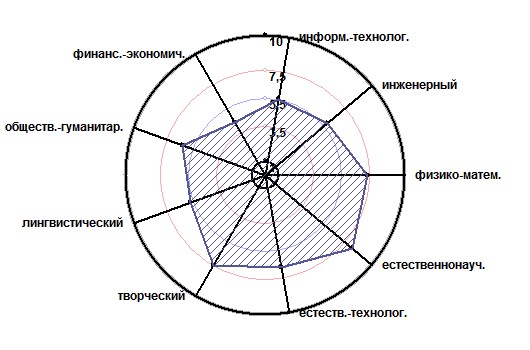 По профильным классам программа строит круговую диаграмму с девятью лучами, каждый из которых показывает, насколько испытуемому подходит тот или иной профиль обучения. Анализируются следующие профили:1. информационно-технологический2. инженерный3. физико-математический4. естественнонаучный 5. естественно-технологический6. творческий7. лингвистический8. общественно-гуманитарный9. финансово-экономический=Информационно-технологический профиль=Основные предметы – информатика, математика (вспомогательные – физика, иностранный язык). Будущие направления работы – сфера информационных технологий, как в плане новых разработок (программирование, проектирование баз данных, автоматизация процессов), так и в плане прикладного использования готовых программ и систем (дизайнеры, верстальщики, операторы и т.д.); прикладная математика. =Инженерный профиль=Основные предметы – физика, математика (вспомогательные – информатика, химия). Интерес к конструированию, к сфере производства, к работе с реальной техникой (самолеты, машины, электроника, приборы и т.д.). Будущие направления работы – инженеры, технологи, механики в различных областях промышленности, разработка высокотехнологичных продуктов и т.д.=Физико-математический профиль=Основные предметы – физика, математика. Интерес к научному познанию, к устройству мира (т.е. интересует больше наука, нежели прикладные области). Будущие направления работы – физики, астрономы, математики (прежде всего исследователи).=Естественнонаучный профиль=Основные предметы – биология, химия, география (вспомогательные -  математика и физика). Будущие направления обучения и работы – медицина, экология, биология (зоология, ботаника, генетика и т.д.), сельское хозяйство и др. (работа с реальными природными объектами – животными, растениями, людьми).=Естественно-технологический профиль=Основные предметы – биология, химия, география (вспомогательные -  математика и физика). Будущие направления обучения и работы – химики, строители, геологи, пищевые и биотехнологии, природообустройство (т.е. работа в промышленности или лабораторных условиях, производство искусственных веществ из различных материалов).=Творческий профиль=Основные предметы – литература, русский язык, история, МХК (дополнительные – иностранный язык, обществоведение). Это профиль для творческих (в классическом смысле слова) людей или для тех, кто активно интересуется культурой и искусством. Будущие направления работы – художники, писатели, филологи, искусствоведы, культурологи и т.д.=Лингвистический профиль=Основные предметы – языки (дополнительные – литература, история, МХК). Этот профиль рекомендуется для активных гуманитариев. Будущие направления работы – переводчики, журналисты, PR, международная экономика и право, регионоведение, туризм.=Общественно-гуманитарный профиль=Основные предметы – история, право, обществознание (вспомогательные – языки, экономика). Будущие направления работы – юристы, историки, философы, политологи, международные отношения, гос.управление и т.д.=Финансово-экономический профиль=Основные предметы – экономика, математика, экономическая география, обществознание (вспомогательные – языки, право). Будущие направления работы – экономика, финансы, менеджмент, маркетинг и т.д.Конечно, эти классы не являются полным перечнем существующих направлений. К некоторым профессиям можно подбираться через разные классы (например, журналистика, психология, педагогика, химическое производство, регионоведение и т.д. – пути могут быть разными, в зависимости от склонностей самого ученика или от требований вуза, в который он планирует поступать). А для других профессий – вообще нет специального класса в указанном перечне: например, для спортивных, военных, музыкальных направлений. В этих случаях клиенту нужно объяснять ситуацию «на словах», без опоры на диаграмму.Также ПРОФОРИЕНТАТОР анализирует профиль тестируемого как систему и оценивает математически сходство, или близость, данного профиля и профилей “идеальных профессионалов” (всего в методике – около 80 современных профессий). Сходные профили выдаются в порядке убывающей близости с данным, полученным в результате тестирования профилем. Каждая профессия в новой версии теста снабжена списком сокращенных названий экзаменов, требующихся для ее получения (в форме ЕГЭ, курсов и т.п.). В случае, если профессия подразумевает ВПО или СПО, напротив профессии тест выдает список тех ЕГЭ, которые предстоит сдавать абитуриенту (знаком * обозначается обязательный профильный экзамен для данной профессии). Некоторые профессии могут быть освоены на Курсах или не требовать сдачи ЕГЭ (Без ЕГЭ) – в этом случае выдаются соответствующие пометки напротив профессии.Перечень рекомендуемых ЕГЭ составлен на основе приказа Министерства образования и науки Российской Федерации от 28 ноября . № 365. Подробнее - http://www.proforientator.ru/ucheba/ekzam09.doc  Данная опция введена для более удобной работы в процессе консультирования, так как клиент сразу может видеть, какие профессии (судя по экзаменам) он, вероятнее всего, в силах освоить, а консультант может оперативно ориентировать клиента, в том числе и по экзаменам к профессиям. Интересную информацию можно получить, анализируя отдельно списки профессий, предложенные на основании только способностей, только интересов, только личностных качеств. Важно отметить, что выдаваемый ПРОФОРИЕНТАТОРОМ список – это примерное указание даже не профессий, а направлений, сфер деятельности, которые подходят данному испытуемому, и этот список необходимо уточнить в беседе с тестируемым: вполне возможно, что он ориентируется на какую-либо профессию, которую компьютер не указал, но которая подходит под его профиль по психологической структуре труда. В любом случае, поскольку база профессий “Профориентатора” содержит ограниченное число профессий,  последние задают лишь ориентиры  подходящих сфер трудовой деятельности и не должны рассматриваться как окончательный приговор. Это – повод для анализа, обсуждения результатов с тестируемым и мотивирования тестируемого на самостоятельный поиск направлений профессионального роста – теперь уже при условии лучшего понимания своих интересов, способностей и личностных особенностей.Также методика дополнена специальным блоком развития, отражающим перечень рекомендуемых школьнику тренинговых (развивающих) программ. Данный блок создан с целью обеспечения консультирования школьников и абитуриентов не только по вопросам профессионального, но и личностного развития, а также с целью рекомендации конкретных тренинговых программ и направлений для такого развития.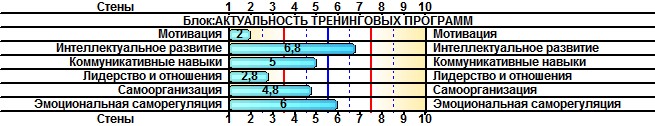 На данный момент блок развития содержит 6 рекомендуемых тематик для тренинга. Тест анализирует профиль человека и указывает степень необходимости пройти ту или иную программу. Чем ближе значение по тренингу к 10 тестовым баллам, тем в большей степени можно рекомендовать человеку указанный тренинг.  Минимальным порогом рекомендации считается значение в 5 баллов. Если значение по тренингу превышает этот уровень, тест выводит соответствующую интерпретацию к тренингу с описанием соответствующей программы. Каждая из шести тренинговых программ рекомендуется в двух случаях – если у человека по данной тематике наблюдается либо недостаточная развитость того или иного качества, или, наоборот, высокая развитость (либо разные полюса одного и того же качества). В обоих этих случаях тренинг будет рекомендоваться, но с разными  текстовыми интерпретациями к нему, поэтому обязательно обращайте на них внимание при работе с этим блоком.  Следующая таблица служит для пояснения алгоритма рекомендации тренингов.ПриложениеПример отчета по методике «Профориентатор»Испытуемый: 9 класс, жен.ПРАВ0ОР0ОРШкальный профиль 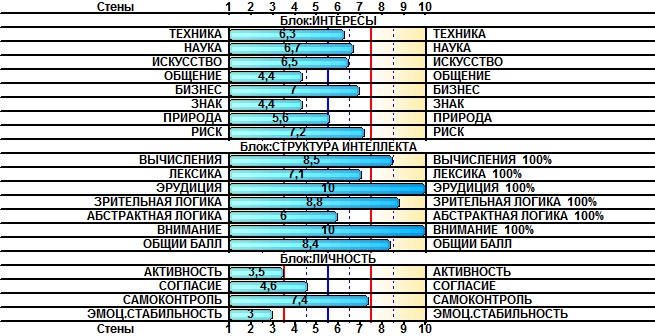 Рекомендуемые классы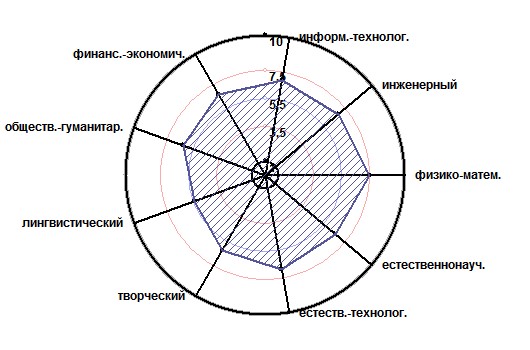 Сходные профили по блокамСходные профили к блоку: ИНТЕРЕСЫСходные профили к блоку: СТРУКТУРА ИНТЕЛЛЕКТАСходные профили к блоку: ЛИЧНОСТЬСходные профили по всем шкаламСловесная интерпретация 
БЛОК "ИНТЕРЕСЫ"

ТЕХНИКА(+/-)
У вас есть некоторый интерес к техническим устройствам (созданию, монтажу, сборке, наладке), эксплуатации технических средств, ремонту техники. Очевидно, Вам были бы интересны профессии, где иногда приходится использовать компьютер, ручные или автоматизированные инструменты - средства труда. Помните, что работа с техникой требует от работника высокого уровня развития наглядно-образного мышления, пространственных представлений, технической осведомленности, хороших двигательных навыков, ловкости, зрительно-моторной координации.

НАУКА(+)
У Вас есть интерес к науке, современным технологиям, поиску и анализу новой информации. Вы, должно быть, любите читать энциклопедии, научно-популярные книги и журналы. Вам интересен сам процесс познания, Вы любите учиться. В будущей работе Вам было бы интересно заниматься наукоемкими разработками, исследовательской, аналитической работой. Выбор конкретной сферы работы зависит от сопутствующих интересов. Главное - Вы тянетесь к познанию нового, и при сохранении такого интереса Вы будете ценным работником в бурно развивающихся сферах науки, техники, бизнеса. 

ИСКУССТВО(+/-)
Некоторый интерес к сфере искусства, творческого самовыражения. В своей профессиональной деятельности Вы можете так или иначе соприкасаться с миром искусства: Вы можете участвовать в создании художественных образов (по образцу), можете анализировать и критиковать созданные другими, можете обеспечивать условия для создания (и демонстрации) художественных образов другими людьми. Художественные образы - это не только выставляемые в музеях картины и скульптуры - но и все, что украшает нашу жизнь, быт: одежда, рекламные плакаты, музыкальные заставки на радио. Для работы с искусством требуется эмоциональность, развитое воображение, хорошие слух и\или зрение, образное мышление.

ОБЩЕНИЕ(-)
Вы равнодушны к профессиям, связанным с общением с людьми, их обслуживанием, помощью. В таком случае желательно выбирать профессии, где коммуникации будут ограничены только общением с коллегами (но не клиентами). Это не означает, что Вы не сможете работать в социальных профессиях, однако они потребуют от Вас достаточно большого напряжения, будут утомлять и вряд ли будут приносить моральное удовлетворение. Подумайте, может стоит обратить внимание на профессии, использующие более сильные Ваши стороны?

БИЗНЕС(+)
Вы показали повышенный интерес к сфере бизнеса. Данный показатель может свидетельствовать об интересе к экономике, менеджменту, финансам, работе с деньгами. Часто такой интерес сопровождается тенденцией к лидерству, управлению (планированию, организации, контролю) проектами. Вам интересны виды деятельности, тесно связанные с практикой, предполагающие определенную свободу действий (и при этом высокую ответственность за них). Вам интересны сферы деятельности, где требуется ориентироваться в сложных, многосторонних явлениях (учет многих факторов при планировании и принятии экономических решений - знание политической, социально экономической ситуации в стране, знание юриспруденции, знакомство с технологией процесса). Помните, что для поддержания Вашей конкурентоспособности на рынке труда Вам придется быстро реагировать на события, происходящие как у Вас в организации, так и во всем мире, развивать у себя стрессоустойчивость и аналитические способности, постоянно повышать свою квалификацию, учиться, читать газеты и журналы.

ЗНАК(-)
Вам не особо интересно то, что связанно с работой с документами, знаками, цифрами, текстами, бумагами. Скорее всего, Вы относитесь к людям более менее творческим, не любящим работу по алгоритму, монотонную, связанную с "сидением на одном месте", канцелярскую работу, расчеты. Желательно не выбирать должностей, где с Вас будут требовать жесткого соблюдения сроков сдачи работ, где необходимо четкое выполнение инструкций, где предполагается работа с архивами, базами данных, множеством информации в виде схем, чертежей, каталогов. Ориентируйтесь на более сильные Ваши стороны или развивайте в себе более терпимое отношение к знаковым системам (это может повысить Вашу конкурентоспособность). 

ПРИРОДА(+/-)
Вы показали некоторый интерес к природе, однако он не настолько высок, чтобы делать работу с животными, растениями, сферу медицины, химии, экологии своей основной деятельностью. Возможно, Вам просто не хватает пока информации об этих сферах, чтобы четко определиться с наличием или отсутствием тяги к таким профессиям. Если же информации достаточно, лучше реализовывать интерес к Природе на досуге, не делая это своей профессиональной необходимостью.

РИСК(+)
Вы - человек достаточно рискованный. Возможно, Вам понравятся такие профессии, которые связаны с риском для жизни, физической активностью (охранник, пожарный, каскадер, летчик, артист цирка, офицер-военнослужащий, спортсмен). Вы не против находиться в экстремальных условиях (геолог, врач скорой помощи), хотите чувствовать остроту эмоций (журналист, следователь), принимать решения в условиях неопределенности (брокер, предприниматель, продюсер). Если при этом Вы интересуетесь техникой - Вы могли бы стать технологом на тяжелом производстве (энергетика, химическая промышленность, машиностроение, строительство). Однако подумайте: хотите ли Вы делать риск постоянным атрибутом Вашей работы или Вам достаточно реализовать свою рискованность в хобби, на досуге?


БЛОК "ЛИЧНОСТЬ"

АКТИВНОСТЬ (-)
Вы не очень общительны, в большей степени интересуетесь своим внутренним миром, а не миром внешних событий и других людей. В общении сдержаны и долго присматриваетесь к человеку, прежде чем строить с ним взаимоотношения, зато с близкими людьми Ваши отношения особенно стабильны и надежны. Вы предпочитаете глубину общения, а не большое количество поверхностных контактов, которые обычно утомляют Вас. Поэтому стоит выбирать профессию, предоставляющую возможность работать самостоятельно или в небольшом знакомом коллективе. Этому соответствуют технические, знаковые, исследовательские и аналитические профессии, а также сфера самостоятельного творчества. 

Средний балл по шкале "СОГЛАСИЕ"
Средняя ориентация на кооперацию, умеренная способность к сопереживанию. В некоторых ситуациях проявляется определенный индивидуализм, склонность полагаться на себя, некоторая недоверчивость. Вы способны работать в команде, не оказываясь при этом в угнетенном положении. Однако в тех профессиях, где нужна особая твердость и независимость или, наоборот, чрезмерный альтруизм и отзывчивость, Вы можете чувствовать себя не вполне комфортно.

САМОКОНТРОЛЬ (+)
Вы организованы, целеустремленны, дисциплинированы, оперативны и точны. У Вас хорошо развит самоконтроль и волевые качества. Вы способны к работе в условиях высокой ответственности, требований к аккуратности выполнения работы. Ваши личностные особенности предполагают склонность к исполнительской деятельности, к работе со знаковыми системами и техническому проектированию, планированию. Вы принимаете решение, тщательно рассмотрев ситуацию и взвесив альтернативы, что делает Вас незаменимым в бизнесе, управлении и организации, науках. 

ЭМОЦ.СТАБИЛЬНОСТЬ (-)
Вам свойственны чувствительность, тонкое переживание происходящих и предполагаемых событий. Вы достаточно ранимы и тревожны, поэтому Вам будет эмоционально трудно работать в профессиях, связанных с риском для жизни и здоровья, в ситуации повышенных стрессов, в постоянно меняющихся или, наоборот, чрезмерно монотонных условиях. Однако Ваша чуткость и эмоциональность дает Вам существенные преимущества в сферах творчества (актер, художник) и мягкого контакта с другими людьми (психолог, воспитатель). 


БЛОК "СТРУКТУРА ИНТЕЛЛЕКТА"

ВЫЧИСЛЕНИЯ(+)
Уровень Ваших вычислительных способностей - выше среднего. Вы умеете работать с числами, выполнять расчеты в уме, анализировать закономерности в числовых рядах. Этот результат, должно быть, отражает Ваши успехи в учебной или профессиональной деятельности. Если Вы продолжите заниматься математическими науками, Вам окажутся по силам те профессии, где математика активно используется (технические профессии, программирование, математика, экономика). Также не забудьте о необходимости развивать логические способности. 

ЛЕКСИКА(+)
Объем Вашего словарного запаса - выше среднего. Вы наверняка неплохо умеете излагать свои мысли в устной и письменной форме, поэтому Вам вполне подойдут гуманитарные и социальные профессии (там, где устная и письменная речь активно используется). Однако это не означает, что сфера точных наук для Вас закрыта. Помните, что показатель по лексике - показатель общей культуры человека, поэтому, развивая свой словарный запас и свою речь, Вы в любом случае будете повышать свою ценность на рынке труда. 

ЭРУДИЦИЯ(++)
Вы очень хорошо ориентируетесь в разнообразных сферах окружающей жизни: науке и искусстве, мировой экономике и истории. Данный показатель отражает широту кругозора, любознательность, умение работать с большим количеством информации. Люди с такой эрудицией часто находят себя на должностях, предполагающих активный поиск и анализ информации, а также общение с разнообразными людьми. Если эрудиция у Вас соседствует с хорошей лексикой и абстрактной логикой - подумайте о языках, юриспруденции, журналистике, психологии. Если с вычислениями, зрительной, абстрактной логикой - Вам может понравиться экономика или естественные науки. В любом случае, эрудиция - важный показатель общей культуры человека, значительно повышающий его конкурентоспособность на рынке труда. 

ЗРИТЕЛЬНАЯ ЛОГИКА(++)
Вы показали великолепные способности в области зрительной логики. Вы с легкостью можете решать задачи на пространственное мышление (геометрические, конструкторские, дизайнерские), анализировать рисунки, чертежи, схемы. Ваши способности также необходимы представителям творческих профессий: фотографу, художнику-модельеру, режиссеру, флористу, архитектору. В сочетании с высоким результатом по вычислениям Ваши способности могут найти свое применение в строительстве, инженерных профессиях, химии и математике. Вообще зрительная логика определяет общий интеллектуальный потенциал человека - так что поздравляем еще раз.

АБСТРАКТНАЯ ЛОГИКА(+/-)
Вы показали нормальный уровень развития абстрактной логики. Это - способность рассуждать, строить высказывание (его логику), мыслить на понятийном, абстрактном (в отличие от конкретного) уровне. Особенно необходима эта способность юристу, психологу, журналисту, языковеду, экономисту, ученым любых направлений. Если Вы ориентируетесь на подобные профессии, поработайте еще над своей речью - чаще пишите план высказывания, конспекты услышанного и прочитанного. Решайте задачки на логические рассуждения.

ВНИМАНИЕ(++)
Вы очень внимательны. При желании Вы можете отлично сконцентрироваться на выполнении задания даже в стрессовых условиях (например, ситуация экзамена или тестирования) - поэтому у Вас отлично будет получаться работа кропотливая, монотонная и требующая высокой точности и аккуратности: работа с цифрами, чертежами (проектировщик, операционист, программист, экономист), с документами (юрист, бухгалтер, менеджер), а также работа в экстремальных условиях (водитель, пилот, каскадер, пожарный, спасатель). РАЗВИТИЕ Шкальный профиль 2Словесная интерпретация 2ИНТЕЛЛЕКТУАЛЬНОЕ РАЗВИТИЕ
Вам было бы полезно посетить занятия, связанные с интеллектуальным развитием.
Вы показали высокий уровень способностей и, вероятно, стандартная школьная программа может не позволить Вашему потенциалу проявиться в полном объеме. Вам можно рекомендовать посещать различные занятия, дополняющие и углубляющие получаемые в школе знания и умения (интеллектуальные тренинги, кружки, факультативы, курсы, клубы по интересам и т.д.).

ЭМОЦИОНАЛЬНАЯ САМОРЕГУЛЯЦИЯ
Вам было бы полезно посетить тренинги, направленные на развитие навыков эмоциональной и психофизиологической регуляции.
Судя по тесту, Вы человек впечатлительный, чуткий и тревожный. Умению приводить себя в более спокойное, уверенное и уравновешенное состояние (как в стрессовых ситуациях, так и просто в жизни) Вы можете обучиться на специальных тренинговых занятиях. Это может быть полезно для Вас как в профессиональных, так и в личных целях.ПРОФОРИЕНТАТОР:
комплекс профориентационного тестирования для детейДиагностика интересов, интеллекта и личностных качеств
ТренингКомпенсацияРазвитиеМотивацияРекомендуется в случае небольшого количества интересов у человека с целью развития мотивационной сферы.Рекомендуется в случае очень большого количества интересов с целью выделения приоритетов.Интеллектуальное развитиеРекомендуется в случае слабых способностей с целью их развития и повышения.Рекомендуется в случае очень сильных способностей с целью их дополнительного развития и применения.Коммуникативные навыкиРекомендуется в случае низкой коммуникабельности с целью ее развития.Рекомендуется в случае повышенной коммуникабельности с целью ее усовершенствования и применения.Лидерство и отношенияРекомендуется в случае повышенной конфликтности и независимости с целью развития навыков кооперативности.Рекомендуется в случае повышенной мягкости и толерантности с целью развития лидерских качеств.СамоорганизацияРекомендуется в случае высокой импульсивности с целью развития навыков организованности и последовательности. Рекомендуется в случае высокой организованности с целью освоения дополнительных методов управления временем и планами.Эмоциональная саморегуляцияРекомендуется в случае высокой тревожности с целью развития навыков стрессоустойчивости.Рекомендуется в случае высокой стабильности с целью освоения дополнительных навыков управления своими состояниями.Название профиля  Коэфф. сходства0,760,740,720,710,710,70,690,690,690,680,670,67Название профиля  Коэфф. сходства0,640,630,630,620,610,610,610,60,590,580,560,56Название профиля  Коэфф. сходства0,990,990,960,930,930,890,890,880,870,850,850,84Название профиля  Коэфф. сходства0,710,640,640,630,630,620,610,610,610,610,60,6